ENGLISH TENSESPRESENTPASTFUTURESIMPLEРегулярное, повторяющееся действие, общеизвестные факты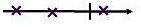 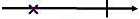 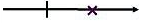 SIMPLEРегулярное, повторяющееся действие, общеизвестные фактыS + V/V(e)sdo/does + S + V?every day usually always, never, often, sometimesS + V2/ VedDid + S + Vinfinitive?Yesterday, last year (month, week), a week agoS + will/shall +VWill/Shall + S + V?tomorrow, next week (month, year)CONTINUOUSДействие происходит в определенный момент времени (в настоящем, прошлом или будущем)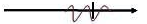 Действие происходит в момент речи              am              is  +  V ing              arenow, at the moment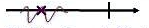 Действие происходило в определенный момент в прошлом        waswere + V ingAt …o’clock yesterday, when mother came home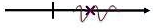 Действие будет происходить в определенный момент в будущемwill +be + V ingTomorrow at 6.45, tomorrow that momentCONTINUOUSДействие происходит в определенный момент времени (в настоящем, прошлом или будущем)I am reading a book now.He is watching TV at the momentI was writing a letter yesterday at 6I was doing my homework yesterday when my friend came.I will be writing the letter tomorrow at 6 p.m.PERFECTДействие, завершенное к определенному моменту времени (в настоящем, прошлом или будущем), есть результат, есть связь с настоящим, описывает опыт.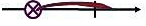 Действие завершено к настоящему моменту, и есть результатhave/has + V3/ Ved just, already, yet, ever, recently, this week (year, month)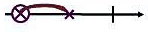 Действие в прошлом завершилось раньше другого действия в прошлом или определенного момента в прошлом had + V3/ Vedbefore mother came, by … o’clock yesterday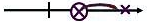 Действие в будущем завершится к определенному моменту в будущем will have + V3/ VedBy .. o’clock tomorrowPERFECTДействие, завершенное к определенному моменту времени (в настоящем, прошлом или будущем), есть результат, есть связь с настоящим, описывает опыт.I have lost my key – I can’t find it.When I came to the cinema, the film had already begun.I will have finished this work by 6 o’clock tomorrowPERFECT CONTINUOUSДействие, продолжающееся в течение определенного времени до настоящего, прошедшего или будущего момента речи. Действие может быть завершено, либо все еще продолжаться 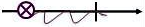 have/has been + Vingsince Monday, for 3 hours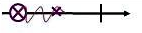 had been + Ving will have been+ Ving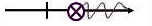 PERFECT CONTINUOUSДействие, продолжающееся в течение определенного времени до настоящего, прошедшего или будущего момента речи. Действие может быть завершено, либо все еще продолжаться 1. How long have you been studying English?2. He has been cleaning his car since early morning.1. I had been studying English for 5 years, when I entered the University.2. I had been writing a letter for 2 hours when he came.1. He will have been writing the letter for 2 hours, when mother comes.2. She will have been doing her homework for 2 hours, when her friends come.